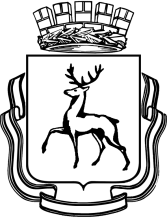 дЕПАРТАМЕНТ ОБРАЗОВАНИЯ И СОЦИАЛЬНО-ПРАВОВОЙ ЗАЩИТЫ ДЕТСТВА администрациИ  города  нижНЕГО новгородАМУНИЦИПАЛЬНОЕ ОБРАЗОВАТЕЛЬНОЕ УЧРЕЖДЕНИЕ СРЕДНЯЯ ОБЩЕОБРАЗОВАТЕЛЬНАЯ ШКОЛА № 128                                      П Р И К А ЗО разработке основнойобразовательной программыВ целях обеспечения эффективной подготовки перехода на федеральные государственные стандарты начального общего образования (ФГОС НОО)с 01 сентября 2011 года в соответствии с планом подготовки к переходу на новые образовательные стандарты, утверждённым приказом министерства образования Нижегородской области от 11.02.2010 № 119 «Об утверждении плана мероприятий по внедрению Федерального государственного образовательного стандарта начальнгого общего образования»ПРИКАЗЫВАЮ:1. Поручить Рабочей группе по введению ФГОС разработку образовательной программы на 2011-2012 учебный год для начальной школы в соответствии с полученными заданиями в срок до 01 апреля 2011 года. 2. Распределить ответственность при разработке ООП НОО:-пояснительная записка -  Рябова И.Г. ;- программа духовно- нравственного развития и воспитания обучающихся на ступени начального общего образования.- Занозина Л.А..;- планируемые результаты освоения обучающимися основной образовательной программы начального общего образования.- Канакова Е.А..;- учебный план НОО -  Рябова И..Г. ;- программа формирования универсальных действий у обучающихся на ступени начального общего образования – Пономарёва Е.В..;- программа отдельных учебных предметов, внеурочных курсов – Рябова И.Г., Канакова Е.А., Слепнёва С.В., Ванчурова Л.В., Гарныш Н. А., Гомидорова М.Я., Овсянникова М.Н.- система оценки достижения планируемых результатов освоения основной образовательной программы начального общего образования – Пономарёва Е.В.- форма договора о предоставлении общего образования общеобразовательным учреждением -  Рябова И.Г.3.. Контроль за исполнен6ием   приказа оставляю за собой.Директор                                                                                    Т.Н.Лукоянова28.01.2011№04-01-49